普查員&指導員查詢普查表回表情形回表情形前端查詢(不需登入系統) 提供普查員依普查編號（單筆）及驗證碼查詢受訪單位網填是否前端檢誤完成。1.輸入查詢網址 https://enterprise.dgbas.gov.tw/ICS/query，出現如下畫面。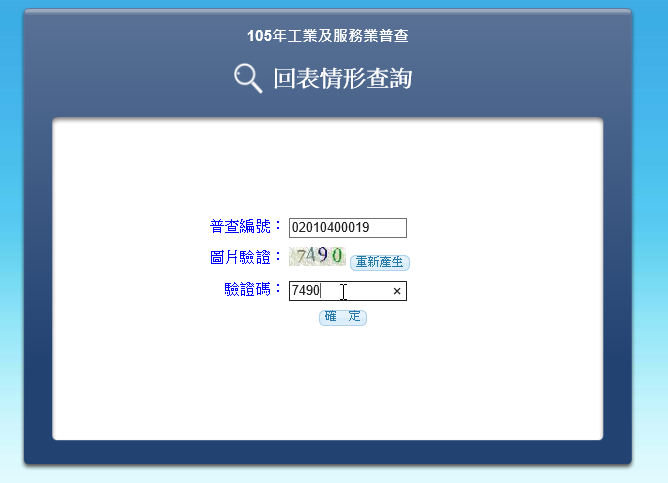 2.輸入普查編號及驗證碼後按確定鈕，如下畫圖顯示受訪單位網填是否已前端檢誤已完成及最後填報時間。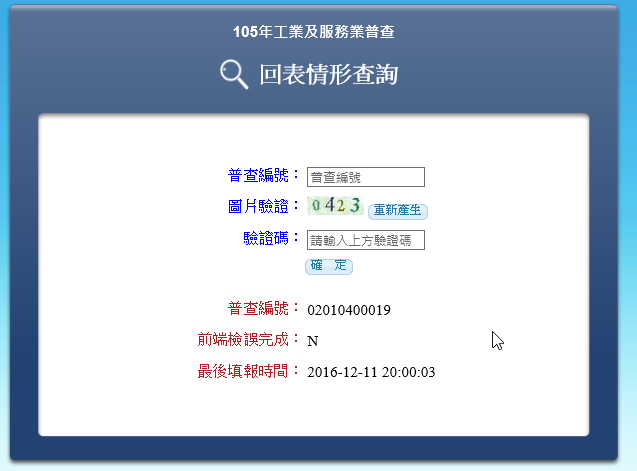 